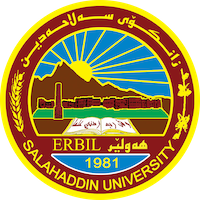 Academic Curriculum Vitae 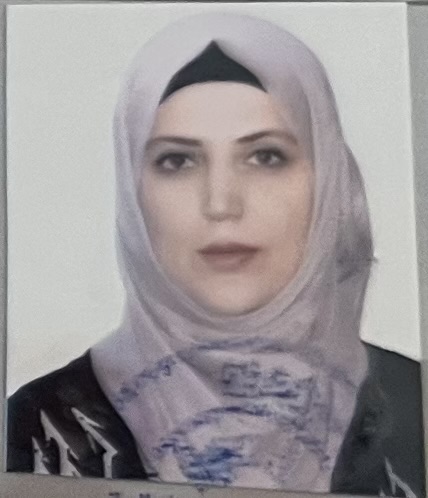 Personal Information: Full Name: Ashna T. AbdulqaderAcademic Title: Assistant lecturerEmail: ashna.abdulqader@su.edu.krd  Mobile: 009647507768838Education:2012-2013 Master of Science (Master) in Food technology (Dairy technology), Salahaddin University, College of agriculture, Food technology department, Erbil. Thesis Title: Effect of Microbial Transglutaminase on some properties of Goat Milk Yogurt and cheese Modules includes: Advance biotechnology, Advance food chemistry, Advance human nutrition, Food instrumentation,  Advance  biostatistics, Advance  dairy chemistry, Advance  dairy technology, food enzymology, seminar 2004 – 2007- University of Salahaddin – College of Agriculture – Erbil– Iraq, BSc. in Food technology (2007, Erbil).Modules includes: organic chemistry, food technology, microbiology, biochemistry, food microbiology, meat technology and other modules.Employment:2007/ became teaching Assistant\ food technology department/ College of Agriculture/ Salahaddin University. 2014 became an assistant lecturer in Diary chemistry Qualifications IT qualificationsI have a general knowledge of MS Office; MS excel programs and MS power point, data collection, and quality assurance process. My experience includes monitoring design projects, training new staff and coordinating with the staff. Language qualifications such as TOEFL, IELTS or any equivalentTeaching experience:Food chemistry \third stage /Dairy chemistry List of teaching Subjects Liquid milk practical /second stage of Food technology department Principle of dairy sciences practical /second stage of Food technology department  Lab supervisionI have 6 years lab experience to give assistance for postgraduate and undergradute students for using tools and machines such as kjldahel, pHmeter texture analyzer,  oven ect.Research and publicationsConferences and courses attendedList of Conferences First International Conference of Agri. Sciences and Agricultural ExhibitionInternational Collaborative Conference of Modern Agricultural Technology (ICCMAT)4th international Conference on Applied Sciences Energy and Environment (ICASEE)Regulations of Scientific PromotionBiology (cancer, secrets of signaling, applications and treatment challenges) International Symposium 2021,Training CoursesHow to write an academic C VStatistical analysis by SPSS  Atmospheric pollution Local scientific journal: concerns and insights  for future improvement   Seminars presented Funding and academic awards List any bursaries, scholarships, travel grants or other sources of funding that you were awarded for research projects or to attend meetings or conferences.Professional memberships Kurdistan Agriculture Engineers syndicates Kurdistan Teachers Union syndicatesDurbeen organization.Professional Social Network Accounts:https://scholar.google.com/citations?hl=en&user=Rv9-0ooAAAAJ&view_op=list_works&gmla=AJsN-F70Tat5MszbUdEbNVa7QXMVdp5bqLF9pnL106x-I4ouG-T__1_CqXv7hQBFEGvB6ZmBs20TJn9hmkbuiU_5C75nPnWX_w  https://www.researchgate.net/https://orcid.org/0000-0002-4371-5220  Academic cover                                                              My research and teaching interests fit particularly well with the requirements of this post and with existing members of staff. I have extensive teaching experience in the department of Food technolgy at university of Salahaddin, most of it paying attention on dairy chemistry sectors to this job. I have 13 years of teaching experience on forestry sciences subjects. As required I would be happy to contribute to undergraduate and postgraduate modules of both a research-led and a methodological dairy product is one of interesting subject especially for producing a healthy milk production.. I am also responsive of the taking care of the pastoral be concerned of students and take the role of tutor very seriously. I am experienced in liaising with colleagues to help students with a variety of problems. mother tongue(s)Kurdish Kurdish Kurdish Kurdish Kurdish English languageunderstanding understanding speaking speaking writing English languagelistening reading spoken interaction spoken production replace with languagegood very good good good              good Arabic languageunderstanding understanding speaking speaking writing Arabic languagelistening reading spoken interaction spoken production replace with languagevery good very good very good very good        very good Title of publications yearThe Effect of soymilk addition with different concentrations on some properties of cow milk yogurtAT Abdulqadr, RS Qader, NH SeboPolytechnic Journal 12 (1), 30-392022Comparative Study of some Characteristics for Whey Cheese Produced by Heat Acid Coagulation ()RS Qader, AT Abdulqader, NH SeboAl-Qadisiyah Journal For Agriculture Sciences (QJAS)2023